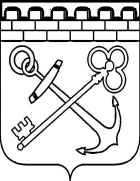 КОМИТЕТ ЛЕНИНГРАДСКОЙ ОБЛАСТИ ПО ТРАНСПОРТУПРИКАЗО внесении изменений в приказ Комитета Ленинградской области по транспорту от 15 января 2021 года №6 «Об установлении смежных межрегиональных автобусных маршрутов регулярных перевозок Ленинградской области в сообщении с городом федерального значения Санкт-Петербургом и признании утратившими силу отдельных приказов управления Ленинградской области по транспорту»В соответствии с пунктом 2.15 Положения о Комитете Ленинградской области по транспорту, утвержденного постановлением Правительства Ленинградской области от 09 ноября 2020 г. №726 «О переименовании управления Ленинградской области по транспорту, об утверждении Положения о Комитете Ленинградской области по транспорту и признании утратившими силу отдельных постановлений Правительства Ленинградской области», приказываю:1. Внести изменения в приложение 1 к приказу Комитета Ленинградской области по транспорту от 15 января 2021 года №6, изложив строку 41, 127 и 139 в новой редакции, согласно приложению к настоящему приказу.2. Контроль за исполнением настоящего приказа оставляю за собой.Заместитель председателя Комитета	Н.А. АлександроваПриложениек приказу Комитета Ленинградской области по транспорту от__  __________2021 года №__от «___»__________ 2021 года                              № _____Регистрационный номер маршрутаПорядковый номер маршрута Наименование маршрутаНаименования промежуточных остановочных пунктов по маршруту регулярных перевозок либо наименования поселений или городских округов, в границах которых расположены промежуточные остановочные пунктыНаименования улиц, автомобильных дорог, по которым предполагается движение транспортных средствНаименования улиц, автомобильных дорог, по которым предполагается движение транспортных средствПротяженность маршрута регулярных перевозок (км)Протяженность маршрута регулярных перевозок (км)Порядок посадки и высадки пассажировВид регулярных перевозокХарактеристики транспортных средствМаксимальное количество транспортных средств каждого класса, которое допускается использовать для перевозок по маршруту регулярных перевозокДата начала осуществления регулярных перевозокНаименование, место нахождения (для юридического лица), фамилия, имя, отчество, место жительства (для индивидуального предпринимателя), идентификационный номер налогоплательщика, который осуществляет перевозки по маршруту регулярных перевозокИные сведенияРегистрационный номер маршрутаПорядковый номер маршрута Наименование маршрутаНаименования промежуточных остановочных пунктов по маршруту регулярных перевозок либо наименования поселений или городских округов, в границах которых расположены промежуточные остановочные пунктыПрямой путьОбратный путьПрямой путьОбратный путьПорядок посадки и высадки пассажировВид регулярных перевозокХарактеристики транспортных средствМаксимальное количество транспортных средств каждого класса, которое допускается использовать для перевозок по маршруту регулярных перевозокДата начала осуществления регулярных перевозокНаименование, место нахождения (для юридического лица), фамилия, имя, отчество, место жительства (для индивидуального предпринимателя), идентификационный номер налогоплательщика, который осуществляет перевозки по маршруту регулярных перевозокИные сведения12345а5б6а6б7891011121341515 (сезонный маршрут)Садоводство "Сады" - г. Санкт-Петербург, ст. метро "Ломоносовская"Сертолово, БПК -  Ручей Дранишник - 25 км - Осиновая Роща - развилка - Парголово - ул. ЗаречнаяЮжный подъезд к Садоводству «Сады» - Магистральная ул. – автодорога Р-21 «Кола» - ул. Народная – ул. Ивановская –  ул. Седова – ул. Полярников – ул. Бабушкина                                                                                           Ул. Бабушкина – Ивановская ул. – Народная ул. - автодорога Р-21 «Кола» - ул. Магистральная – Южный подъезд к Садоводству «Сады»35,435,10В люв любом не запрещенном правилами дорожного движения месте по маршруту регулярных перевозокавтобус, малый класс, Евро-4 и выше416.07.2020ООО "ВЕСТ-СЕРВИС", 198504, город Санкт-Петербург, город Петергоф, Гостилицкое шоссе, дом 137 литер а, помещение 1-н кабинет 62, ИНН:7838013473127857Дг. Кириши – г. Муриног.Волхов - г.п.Синявино - г.Санкт-Петербург, станция метро "Улица Дыбенко"г.Кириши: Привокзальная пл. – пр.Победы – а/д 41К-117 Подъезд к г.Кириши  (ул.Ленинградская) – а/д 41А-006 Зуево-Новая Ладога – г.Волхов: Киришское ш. – Октябрьская наб. – ул.Парковая – пр.Державина – ул.Юрия Гагарина – ул.Профсоюзов – Привокзальная пл. – ул. Некрасова – а/д 41К-055 Волхов-Кисельня-Черноушево – а/д Р-21 «Кола» – г.Санкт-Петербург: ул.Народная – пр.Большевиков – Российский пр. – Индустриальный пр. – пр.Косыгина –  а/д 41К-079 Санкт-Петербург - Колтуши – а/д А-118 КАД – г. Мурино: а/д 41К-065 Санкт-Петербург-Матокса  (Токсовское ш. – ул.Центральная) – ул.Вокзальная – Привокзальная пл.г.Кириши: Привокзальная пл. – пр.Победы – а/д 41К-117 Подъезд к г.Кириши  (ул.Ленинградская) – а/д 41А-006 Зуево-Новая Ладога – г.Волхов: Киришское ш. – Октябрьская наб. – ул.Парковая – пр.Державина – ул.Юрия Гагарина – ул.Профсоюзов – Привокзальная пл. – ул. Некрасова – а/д 41К-055 Волхов-Кисельня-Черноушево – а/д Р-21 «Кола» – г.Санкт-Петербург: ул.Народная – пр.Большевиков – Российский пр. – Индустриальный пр. – пр.Косыгина –  а/д 41К-079 Санкт-Петербург - Колтуши – а/д А-118 КАД – г. Мурино: а/д 41К-065 Санкт-Петербург-Матокса  (Токсовское ш. – ул.Центральная) – ул.Вокзальная – Привокзальная пл.207,5207,5в любом не запрещенном правилами дорожного движения месте по маршруту регулярных перевозокпо нерегулируемому тарифуавтобус, большой класс, Евро-4 и выше401.01.2016Временно приостановлено движение автобусов139879Дг. Волхов – г. МуриноКисельня - Горгала - Дусьево - Приладожский - 62 кмг.Волхов: Привокзальная пл. – ул.Профсоюзов – ул.Юрия Гагарина – ул.Некрасова – а/д 41К-055 Волхов-Кисельня-Черноушево – а/д Р21 «Кола» – а/д А-118 КАД – г. Мурино: а/д 41К-065 Санкт-Петербург - Матокса (Токсовское ш. – ул.Центральная) – ул.Вокзальная – Привокзальная пл.г.Волхов: Привокзальная пл. – ул.Профсоюзов – ул.Юрия Гагарина – ул.Некрасова – а/д 41К-055 Волхов-Кисельня-Черноушево – а/д Р21 «Кола» – а/д А-118 КАД – г. Мурино: а/д 41К-065 Санкт-Петербург - Матокса (Токсовское ш. – ул.Центральная) – ул.Вокзальная – Привокзальная пл.131,7131,7в любом не запрещенном правилами дорожного движения месте по маршруту регулярных перевозокпо нерегулируемому тарифуавтобус, средний класс, малый класс, Евро-3 и выше1-СК, 3-МК01.01.2016Индивидуальный предприниматель Аракелян Светлана Суреновна, ИНН 470200000606